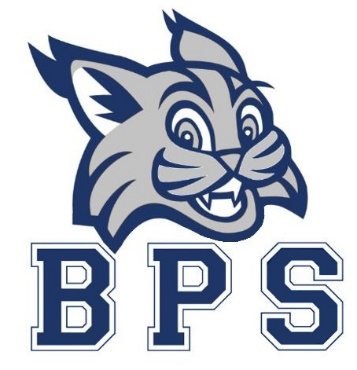 School Council MeetingNovember 4, 2021School Council Officer Positions and first meetingLawrence DivineChristina HollandAmi LendermanJohnathan YerbyRachel YoungbloodSamantha Moinipour – Teacher Representative Kelly Scarbrough – Teacher RepresentativeElgin Mayfield - School PrincipalAgendaCall to orderSchool Safety PlanGreen, Yellow, Red, Blue, and CovidCommunicationsDojo, Facebook, Twitter, Instagram, LED Sign, CalloutOne Note (internal)Next MeetingsJanuary 20thFebruary 24thNew Business?Adjourn